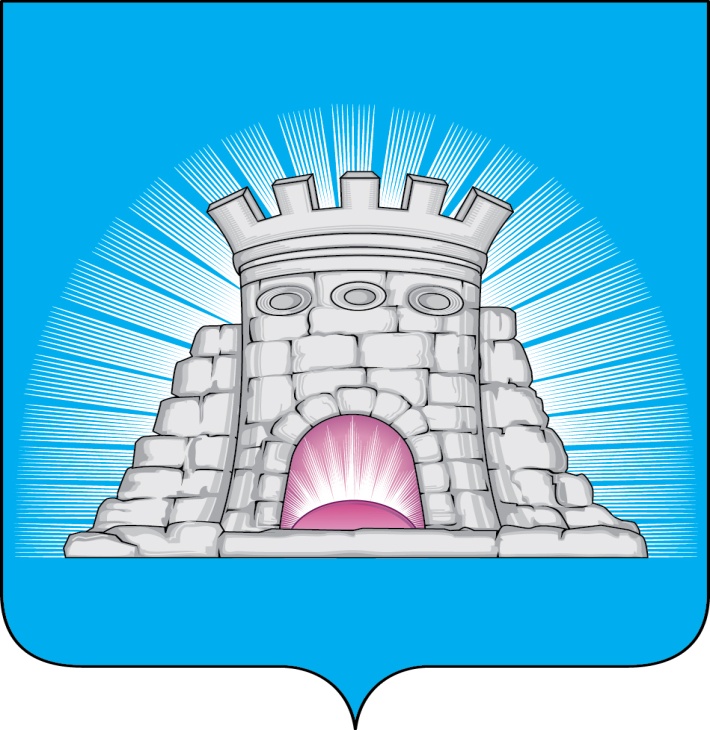                           П О С Т А Н О В Л Е Н И Е28.02.2024  №  358/2г. Зарайск Об утверждении состава межведомственного координационного совета по организации отдыха, оздоровления и занятости детей в каникулярное время в городском округе Зарайск Московской области В целях создания условий для качественной организации отдыха, оздоровления и занятости детей в каникулярное время, обеспечения безопасности в организациях отдыха детей независимо от форм собственности и ведомственной принадлежности, расположенных на территории городского округа Зарайск Московской области;  руководствуясь Уставом муниципального образования городской округ Зарайск Московской области,П О С Т А Н О В Л Я Ю:Утвердить состав межведомственного координационного совета по организации отдыха, оздоровления и занятости детей в каникулярное время в городском округе Зарайск Московской области (приложение).Службе по взаимодействию со СМИ администрации городского округа Зарайск Московской области разместить настоящее постановление на официальном сайте администрации городского округа Зарайск Московской области в информационно-коммуникационной сети Интернет.Контроль за выполнением настоящего постановления возложить на заместителя главы администрации городского округа Зарайск Московской области Гулькину Р.Д. Глава городского округа В.А. ПетрущенкоВерноНачальник службы делопроизводства		     Л.Б. Ивлева      28.02.2024													012995.Разослано: в дело, Гулькиной Р.Д., УО, МКУ «ЦБУ ГОЗ», ФУ, ОМВД России                    по г.о. Зарайск, ОНД и ПР по г.о. Зарайск УНД и ПР Главного управления МЧС России по Московской области, ГБУЗ МО «Зарайская больница», комитет по КФКСР с Д и М, КДН, СВ со СМИ, прокуратура.Н.А. Павлова8 496 66 2-45-42									Приложение									к постановлению главы									городского округа Зарайск									от 28.02.2024 № 358/2СОСТАВмежведомственного координационного совета по организации отдыха, оздоровления и занятости детей в каникулярное времяв городском округе Зарайск Московской областиГулькина Раиса Дмитриевна –  заместитель главы администрации городского округа Зарайск (председатель межведомственного координационного совета).Прокофьева Елена Николаевна – начальник управления образования администрации городского округа Зарайск (заместитель председателя координационного совета).Бескровный Александр Валерьевич – начальник отдела МВД России по городскому округу Зарайск Московской области (по согласованию).Бычков Андрей Сергеевич – старший эксперт отдела по взаимодействию с образовательными учреждениями управления образования администрации городского округа Зарайск Московской области. Евстигнеева Людмила Николаевна – председатель Координационного совета профсоюзов городского округа Зарайск Московской области, председатель Зарайской территориальной организации общероссийского Профсоюза образования (по согласованию).Жидкова Татьяна Юрьевна – председатель Общественной палаты городского округа Зарайск Московской области. Зудина Татьяна Александровна – начальник финансового управления администрации городского округа Зарайск Московской области.Крицкая Светлана Владимировна – заместитель начальника окружного управления социальной развития № 12 Министерства социального развития Московской области  (по согласованию). Лаврова Татьяна Борисовна – директор МКУ «ЦБУ ГОЗ».Макаров Николай Владимирович – главный врач ГБУЗ МО «Зарайская больница» (по согласованию).Орловский Александр Михайлович – председатель комитета по культуре, физической культуре, спорту, работе с детьми и молодежью администрации городского округа Зарайск Московской области.Павлова Наталья Александровна – начальник отдела организации воспитательной работы, дополнительного образования и правовой деятельности управления образования администрации городского округа Зарайск Московской области.Ромаренко Елена Владимировна – заведующая сектором по делам несовершеннолетних и защите их прав администрации городского округа Зарайск Московской области.Шотин Дмитрий Владимирович – начальник отдела надзорной деятельности и профилактической работы по городскому округу Зарайск управления надзорной деятельности и профилактической работы Главного управления МЧС России по Московской области (по согласованию).Представитель Коломенского территориального отдела управления Роспотребнадзора по Московской области (по согласованию).